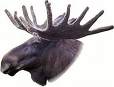         	Österåns Nya Äso.	Inbjudan till Årsmöte/Älgmöte 2023-09-07	Plats Skillingehus biografen i Skillingaryd	Tid kl 18.30Förslag till dagordning  se hemsida.Ca 1 vecka innan mötet. Skriv ut och ta med till årsmötet.                 www.Osteransaso.se Vi kommer vi ha ett kombinerat årsmöte och älgmöte.Vi tar fika efter samling detta år.Max antal från varje lag är 3st.Anmälan sker till Håkan Thulin via Mail hakan.thulin@smemo.se jaktledarna ansvarar för inbjudan och anmälan.Senast 23-08-30		styrelsen.	